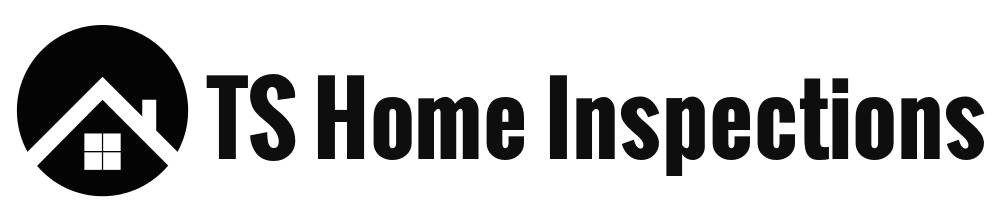 TS Home Inspections Website: http://tshomeinspect.com Email: tom@tshomeinspect.com Phone: (815) 343-9123 Minooka IL 60447-8764 Inspector: Thomas Spielman 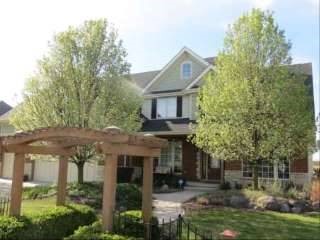 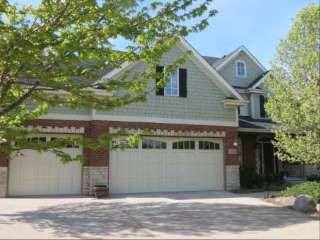 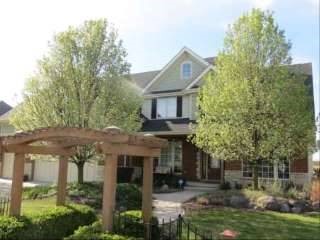 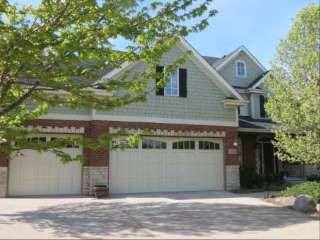 Summary Client(s): Ryan BruckerProperty address: 25323 W Alison Rd. Plainfield, IL Inspection date: Tuesday, April 25, 2017This report published on Tuesday, April 25, 2017 10:06:38 PM CDT This report is the exclusive property of TS Home Inspections and Ryan Brucker. Use of this report by any unauthorized persons is prohibited. Concerns are shown and sorted according to these types:TS Home Inspections	SUMMARY - The soil or grading sloped down towards building perimeters in front and back by sump pump drain. This can result in water accumulating around building 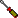 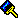 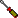 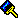 foundations or underneath buildings. It is a conducive condition for wood-destroying organisms. Recommend grading soil so it slopes down and away from buildings with a slope of at least 1 inch per horizontal foot for at least 6 feet out from buildings.   - Evidence of prior water intrusion was found in one area of the basement. On wall with crack near water heater and furnace. Accumulated water is a conducive 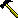 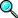 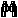 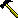 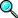 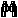 condition for wood-destroying organisms and should not be present in the basement. Recommend reviewing any disclosure statements available and ask the property owner about past accumulation of water in the basement. The basement should be monitored in the future for accumulated water, especially after heavy and/or prolonged periods of rain. If water is found to accumulate, then recommend that a qualified contractor who specializes in drainage issues evaluate and repair as necessary. Typical repairs for preventing water from accumulating in basements include:Repairing, installing or improving rain run-off systems (gutters, downspouts and extensions or drain lines) ● Improving perimeter grading Repairing, installing or improving underground footing and/or curtain drains Ideally, water should not enter basements, but if water must be controlled after it enters the basement, then typical repairs include installing a sump pump.  http://www.reporthost.com/?ATTACC  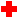 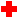 vicinity of each sleeping area, on each level and in accordance with the manufacturer's recommendations. Recommend installing additional carbon monoxide alarms per these standards. For more information, visit:  - I was unable to determine the last service date on both furnaces and A/C. Ask the property owner when it was last serviced. If unable to determine the last service date, or if this system was serviced more than 1 year ago, recommend that a qualified HVAC contractor inspect, clean, and service this system, and make repairs if necessary. For safety reasons, and because this system is fueled by gas, this servicing should be performed annually in the future. Any needed repairs noted in this report should be brought to the attention of the HVAC contractor when it's serviced. For more information visit: http://www.reporthost.com/?ANFURINSP  Ryan BruckerTuesday, April 25, 2017	25323 W Alison Rd. Plainfield, ILSUMMARYFireplaces, Stoves, Chimneys and Flues 20 	 - Recommend that the client review all available documentation for gas-fired fireplaces. Depending on how they are operated (for routine heating versus ambiance), such appliances may need servicing annually or every few years. Consult with the property owner and/or a qualified specialist to determine if service is needed now.  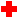 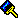 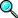 TS Home Inspections Website: http://tshomeinspect.com Email: tom@tshomeinspect.com Phone: (815) 343-9123 Minooka IL 60447-8764 Inspector: Thomas Spielman Property Inspection of 25323 W Alison Rd. Plainfield, IL Client(s): Ryan BruckerProperty address: 25323 W Alison Rd. Plainfield, IL Inspection date: Tuesday, April 25, 2017This report published on Tuesday, April 25, 2017 10:06:38 PM CDT This report is the exclusive property of TS Home Inspections and Ryan Brucker. Use of this report by any unauthorized persons is prohibited. How to Read this Report This report is organized by the property's functional areas.  Within each functional area, descriptive information is listed first and is shown in bold type.  Items of concern follow descriptive information. Concerns are shown and sorted according to these types:General Information  Report number: 142517a Time started: 9am Time finished: 11:50am Present during inspection: Client, Realtor Client present for discussion at end of inspection: Yes Weather conditions during inspection: Dry (no rain), Sunny Temperature during inspection: Cool Payment method: Check Type of building: Single family Buildings inspected: One house Number of residential units inspected: 1 Age of main building: 11yrs Occupied: Yes Grounds Limitations: Unless specifically included in the inspection, the following items and any related equipment, controls, electric systems and/or plumbing systems are excluded from this inspection: detached buildings or structures; fences and gates; retaining walls; underground drainage systems, catch basins or concealed sump pumps; swimming pools and related safety equipment, spas, hot tubs or saunas; whether deck, balcony and/or stair membranes are watertight; trees, landscaping, properties of soil, soil stability, erosion and erosion control; ponds, water features, irrigation or yard sprinkler systems; sport courts, playground, recreation or leisure equipment; areas below the exterior structures with less than 3 feet of vertical clearance; invisible fencing; sea walls, docks and boathouses; retractable awnings. Any comments made regarding these items are as a courtesy only. Site profile: Level, Minor slope, away in back Condition of driveway: Appeared serviceable Driveway material: Poured in place concrete Condition of sidewalks and/or patios: Appeared serviceable Sidewalk material: Poured in place concrete Condition of deck, patio and/or porch covers: Appeared serviceable Deck, patio, porch cover material and type: Covered (Refer to Roof section) Condition of decks, porches and/or balconies: Appeared serviceable Deck, porch and/or balcony material: Wood, Concrete Condition of stairs, handrails and guardrails: Appeared serviceable Exterior stair material: Wood 1) 	 The soil or grading sloped down towards building perimeters in front and back by sump pump drain. This can result in water accumulating around building foundations or underneath buildings. It is a conducive condition for wood-destroying organisms. Recommend grading soil so it slopes down and away from buildings with a slope of at least 1 inch per horizontal foot for at least 6 feet out from buildings. 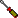  Wooden deck or porch surfaces and/or railings were overdue for normal maintenance. Recommend that a qualified person clean and preserve as necessary. Where decks have been coated with a finish such as opaque stains or paint, it may be too difficult to strip the finish and apply anything but paint or opaque stain. Where transparent stain or penetrating oil has been applied in the past, recommend that a penetrating oil be used. For more information, visit: 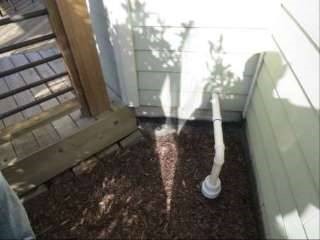 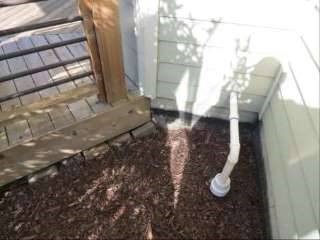 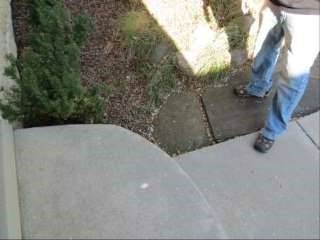 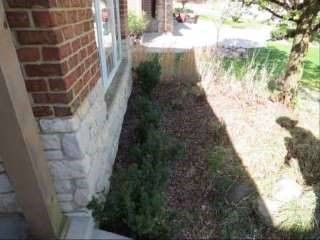 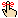 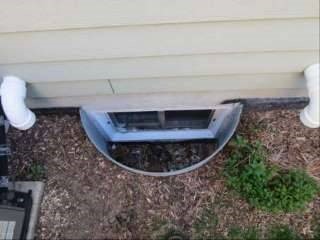 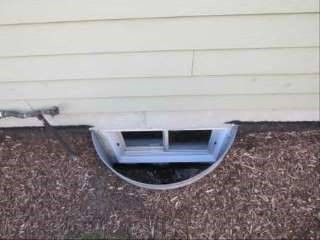 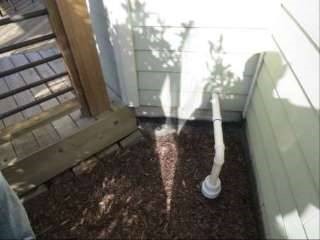 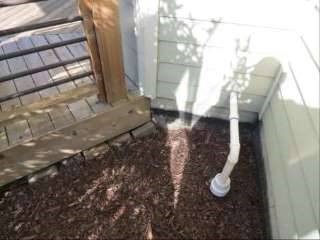 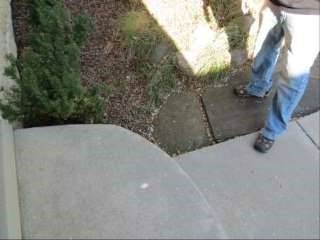 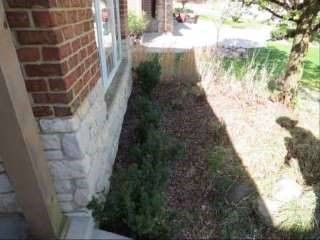 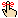 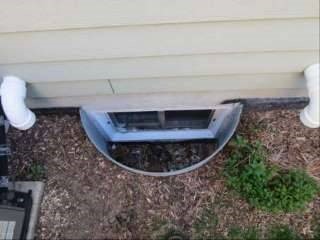 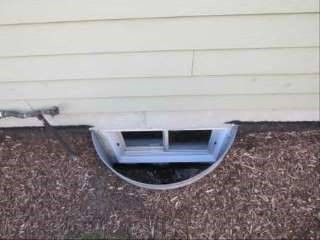 http://www.reporthost.com/?PENOIL http://www.reporthost.com/?DKMAIN 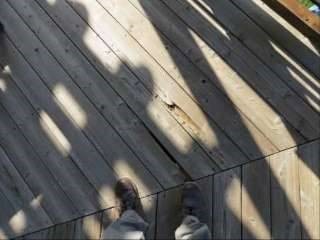 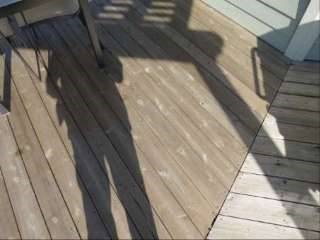 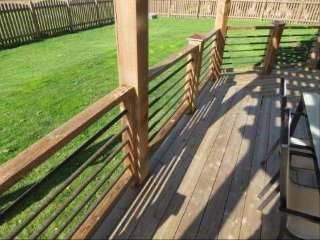 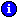 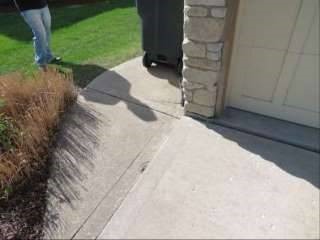 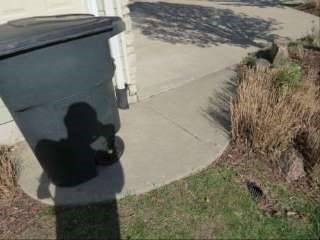 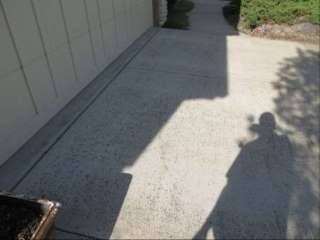 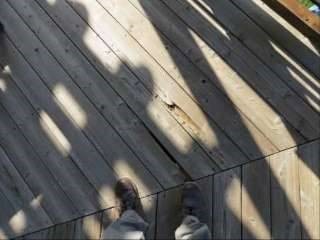 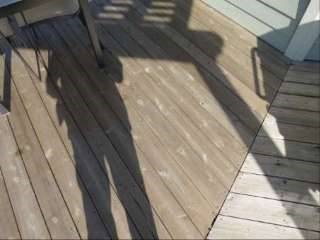 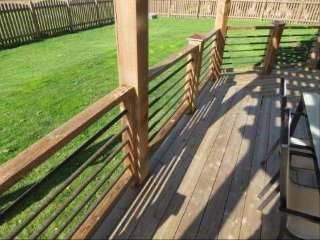 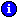 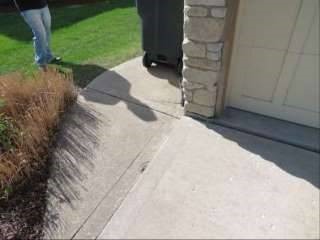 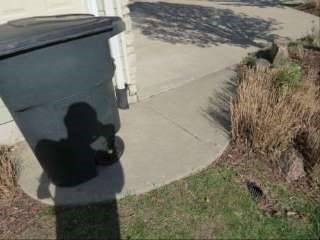 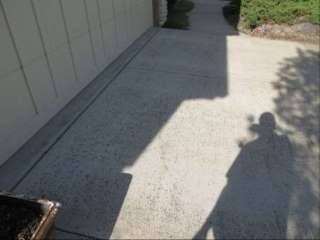 Exterior and Foundation Limitations: The inspector performs a visual inspection of accessible components or systems at the exterior. Items excluded from this inspection include below-grade foundation walls and footings; foundations, exterior surfaces or components obscured by vegetation, stored items or debris; wall structures obscured by coverings such as siding or trim. Some items such as siding, trim, soffits, vents and windows are often high off the ground, and may be viewed using binoculars from the ground or from a ladder. This may limit a full evaluation. Regarding foundations, some amount of cracking is normal in concrete slabs and foundation walls due to shrinkage and drying. Note that the inspector does not determine the adequacy of seismic reinforcement. Wall inspection method: Viewed from ground Condition of wall exterior covering: Appeared serviceable Apparent wall structure: Wood frame Wall covering: Cement fiber, Brick veneer Condition of foundation and footings: Appeared serviceable Apparent foundation type: Unfinished basement 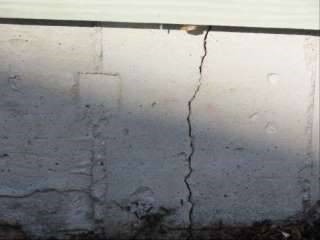 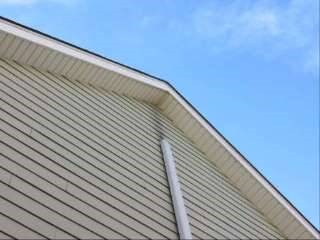 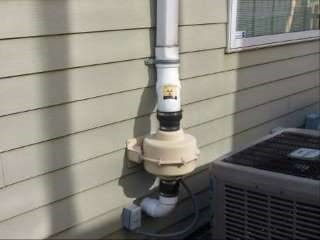 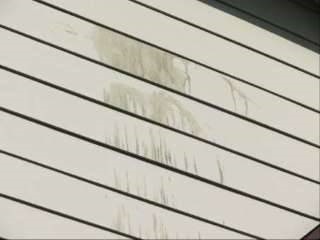 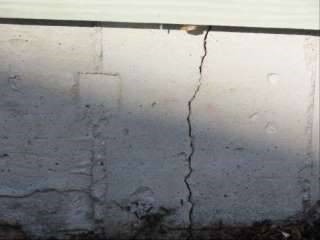 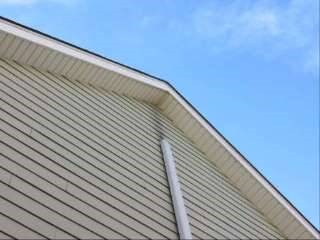 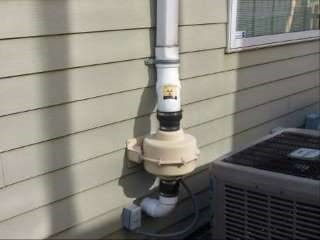 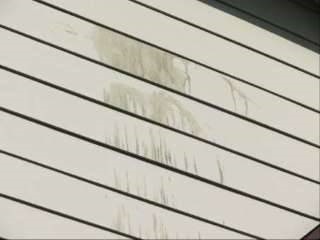 Basement  Limitations: Structural components such as joists and beams, and other components such as piping, wiring and/or ducting that are obscured by under-floor insulation are also excluded from this inspection. Note that the inspector does not determine if support posts, columns, beams, joists, studs, trusses, etc. are of adequate size, spanning or spacing.  The inspector does not guarantee or warrant that water will not accumulate in the basement in the future. Access to the basement during all seasons and during prolonged periods of all types of weather conditions (e.g. heavy rain, melting snow) would be needed to do so. The inspector does not determine the adequacy of basement floor or stairwell drains, or determine if such drains are clear or clogged. Note that all basement areas should be checked periodically for water intrusion, plumbing leaks and pest activity. Condition of floor substructure above: Appeared serviceable Pier or support post material: Steel Beam material: Steel Floor structure above: Solid wood joists 9) 	 Evidence of prior water intrusion was found in one area of the basement. On wall with crack near water heater and furnace. Accumulated water is a conducive condition for wood-destroying organisms and should not be present in the basement. Recommend reviewing any disclosure statements available and ask the property owner about past accumulation of water in the basement. The basement should be monitored in the future for accumulated water, especially after heavy and/or prolonged periods of rain. If water is found to accumulate, then recommend that a qualified contractor who specializes in drainage issues evaluate and repair as necessary. Typical repairs for preventing water from accumulating in basements include: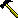 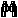 Repairing, installing or improving rain run-off systems (gutters, downspouts and extensions or drain lines) ● Improving perimeter grading Repairing, installing or improving underground footing and/or curtain drains Ideally, water should not enter basements, but if water must be controlled after it enters the basement, then typical repairs include installing a sump pump.  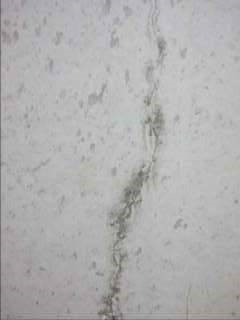 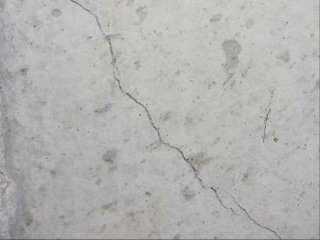 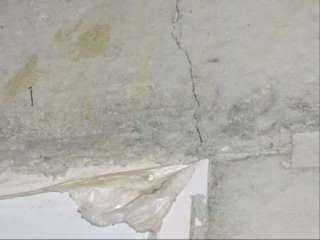 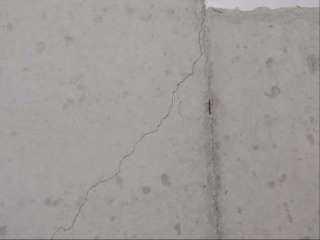 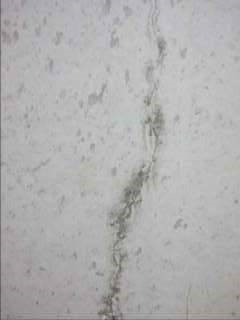 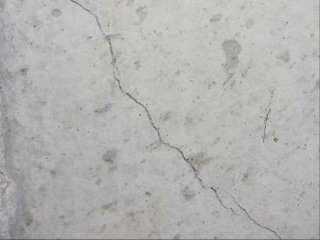 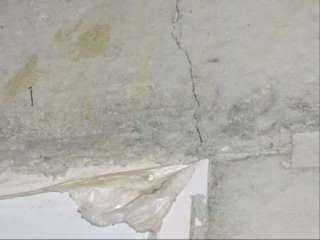 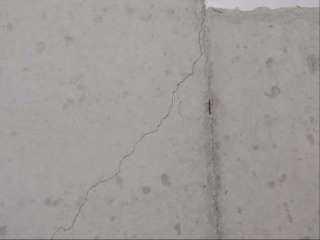 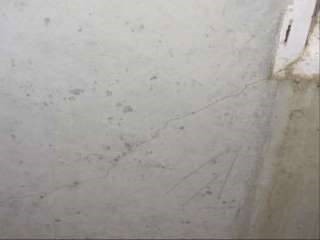 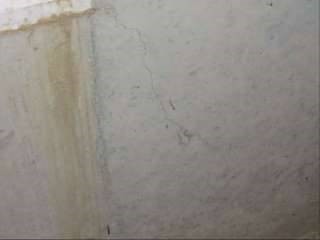 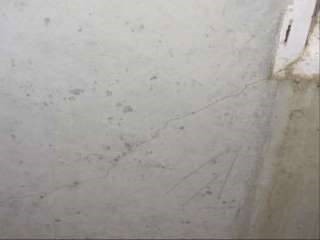 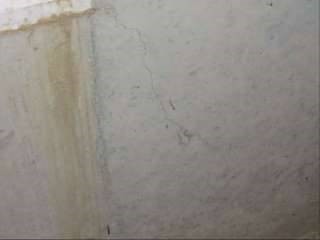 Photo 10-5 	Photo 10-6 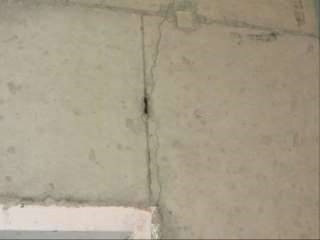 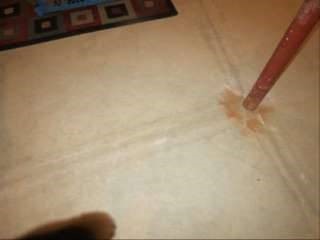 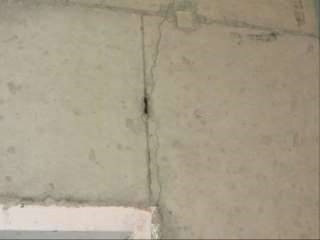 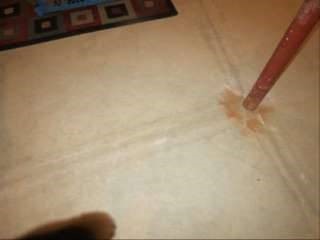 Photo 10-7 	Photo 10-8 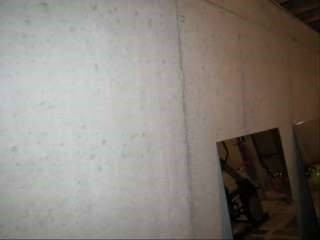 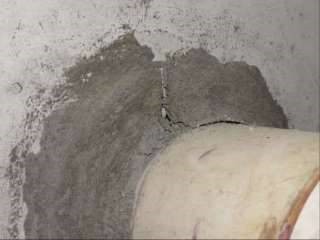 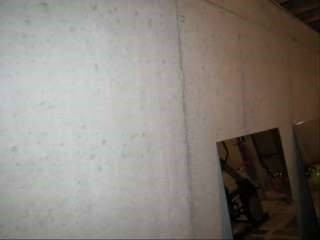 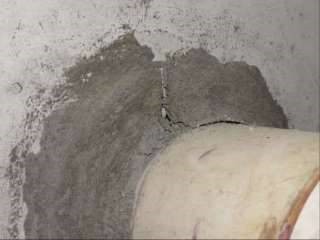 Photo 10-9 	Photo 10-10 Roof Limitations: The following items or areas are not included in this inspection: areas that could not be traversed or viewed clearly due to lack of access; solar roofing components. Any comments made regarding these items are made as a courtesy only. Note that the inspector does not provide an estimate of remaining life on the roof surface material, nor guarantee that leaks have not occurred in the roof surface, skylights or roof penetrations in the past. Regarding roof leaks, only active leaks, visible evidence of possible sources of leaks, and evidence of past leaks observed during the inspection are reported on as part of this inspection. The inspector does not guarantee or warrant that leaks will not occur in the future. Complete access to all roof and attic spaces during all seasons and during prolonged periods of all types of weather conditions (e.g. high wind and rain, melting snow) would be needed to do so. Regarding the roof drainage system, unless the inspection was conducted during and after prolonged periods of heavy rain, the inspector was unable to determine if gutters, downspouts and extensions performed adequately or were leak-free. Roof inspection method: Traversed Condition of roof surface material: Appeared serviceable Roof surface material: Asphalt or fiberglass composition shingles Roof type: Gable Apparent number of layers of roof surface material: One Condition of exposed flashings: Appeared serviceable Condition of gutters, downspouts and extensions: Appeared serviceable 11) 	 Extensions such as splash blocks or drain pipes for one or more downspouts were missing. Water can accumulate around the building foundation or inside crawl spaces or basements as a result. Recommend that a qualified person install, replace or repair extensions as necessary so rainwater drains away from the structure. 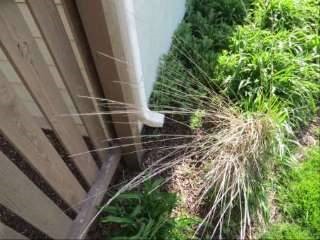 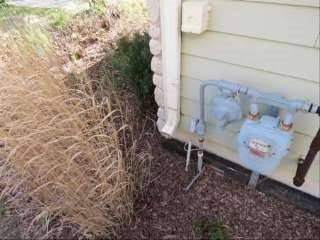 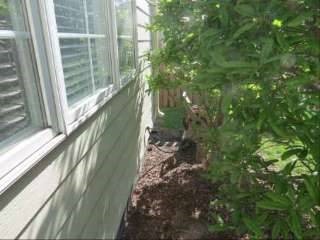 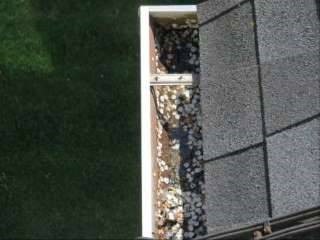 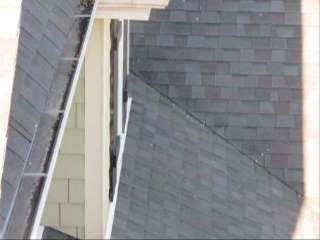 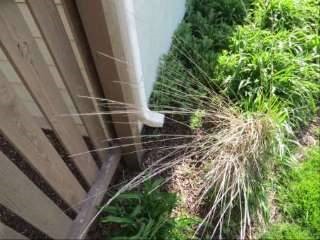 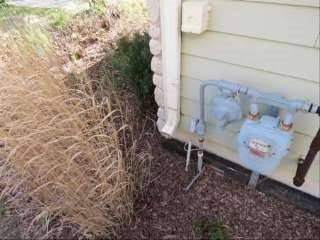 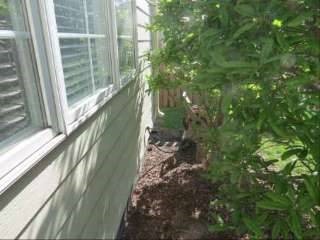 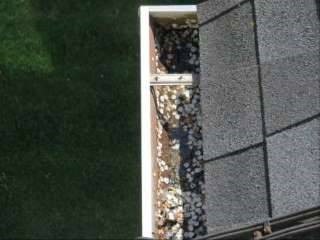 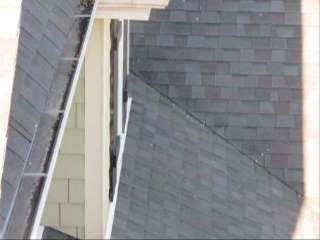 Attic and Roof Structure Limitations: The following items or areas are not included in this inspection: areas that could not be traversed or viewed clearly due to lack of access; areas and components obscured by insulation. Any comments made regarding these items are made as a courtesy only. The inspector does not determine the adequacy of the attic ventilation system. Complete access to all roof and attic spaces during all seasons and during prolonged periods of all types of weather conditions (e.g. high/low temperatures, high/low humidity, high wind and rain, melting snow) would be needed to do so. The inspector is not a licensed engineer and does not determine the adequacy of roof structure components such as trusses, rafters or ceiling beams, or their spacing or sizing. Attic inspection method: Viewed from hatch(es) Condition of roof structure: Appeared serviceable Roof structure type: Rafters Ceiling structure: Ceiling joists, Ceiling beams Condition of insulation in attic (ceiling, skylight chase, etc.): Appeared serviceable Ceiling insulation material: Cellulose loose fill Approximate attic insulation R value (may vary in areas): R-38 Condition of roof ventilation: Appeared serviceable Roof ventilation type: Box vents (roof jacks), Enclosed soffit vents 13) 	 Both attic access hatches or doors were not insulated. Weatherstripping was also missing. Recommend installing weatherstripping and insulation per current standards at hatches or doors for better energy efficiency. For more information, visit: http://www.reporthost.com/?ATTACC 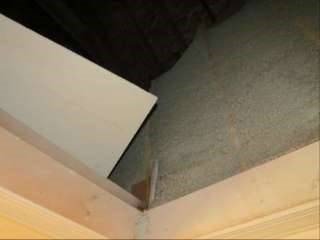 Photo 13-1 Garage or Carport Limitations: The inspector does not determine the adequacy of firewall ratings. Requirements for ventilation in garages vary between municipalities. Type: Attached Condition of door between garage and house: Appeared serviceable Type of door between garage and house: Metal Condition of garage vehicle door(s): Appeared serviceable Type of garage vehicle door: Sectional Number of vehicle doors: 1 Condition of automatic opener(s): Appeared serviceable Mechanical auto-reverse operable (reverses when meeting reasonable resistance during closing): Yes Condition of garage floor: Appeared serviceable Condition of garage interior: Appeared serviceable Garage ventilation: Adequate Electric Limitations: The following items are not included in this inspection: generator systems, transfer switches, surge suppressors, inaccessible or concealed wiring; underground utilities and systems; low-voltage lighting or lighting on timers or sensors. Any comments made regarding these items are as a courtesy only. Note that the inspector does not determine the adequacy of grounding or bonding, if this system has an adequate capacity for the client's specific or anticipated needs, or if this system has any reserve capacity for additions or expansion. The inspector does not operate circuit breakers as part of the inspection, and does not install or change light bulbs. The inspector does not evaluate every wall switch or receptacle, but instead tests a representative number of them per various standards of practice. When furnishings, stored items or child-protective caps are present some receptacles are usually inaccessible and are not tested; these are excluded from this inspection. Receptacles that are not of standard 110 volt configuration, including 240-volt dryer receptacles, are not tested and are excluded. The functionality of, power source for and placement of smoke and carbon monoxide alarms is not determined as part of this inspection. Upon taking occupancy, proper operating and placement of smoke and carbon monoxide alarms should be verified and batteries should be changed. These devices have a limited lifespan and should be replaced every 10 years. The inspector attempts to locate and evaluate all main and sub-panels. However, panels are often concealed. If panels are found after the inspection, a qualified electrician should evaluate and repair if necessary. The inspector attempts to determine the overall electrical service size, but such estimates are not guaranteed because the overall capacity may be diminished by lesser-rated components in the system. Any repairs recommended should be made by a licensed electrician. Electric service condition: Appeared serviceable Primary service type: Underground Service voltage (volts): 120-240 Estimated service amperage: 200 Primary service overload protection type: Circuit breakers Service entrance conductor material: Stranded copper Main disconnect rating (amps): 200 Condition of main service panel: Appeared serviceable Condition of sub-panel(s): Appeared serviceable Location of main service panel #A: Basement Location of sub-panel #C: Basement Condition of branch circuit wiring: Serviceable Branch circuit wiring type: Copper Carbon monoxide alarm were missing in basement. This is a potential safety hazard. Some states and/or municipalities require CO alarms to be installed in the vicinity of each sleeping area, on each level and in accordance with the manufacturer's recommendations. Recommend installing additional carbon monoxide alarms per these standards. For more information, visit: http://www.reporthost.com/?COALRM  Some breakers in main service panel appear to be loose. I noticed when removing the cover of the panel, lights were flashing on and off. Recommend a qualified electrician evaluate and a make necessary corrections. 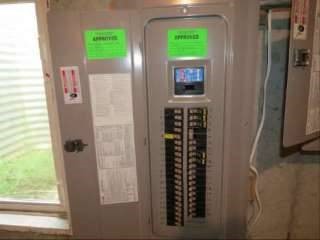 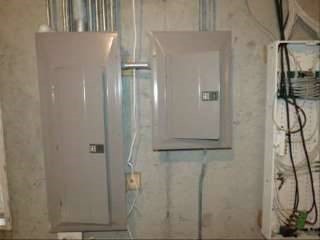 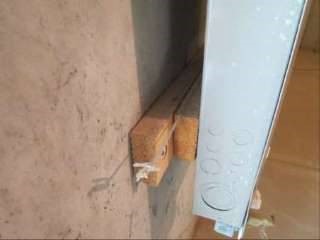 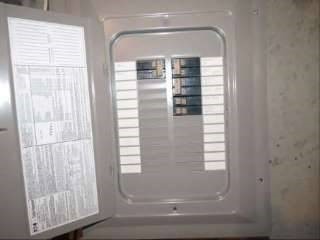 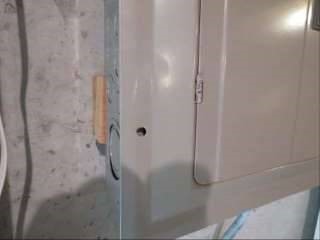 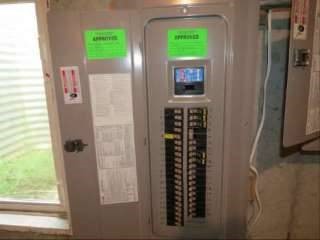 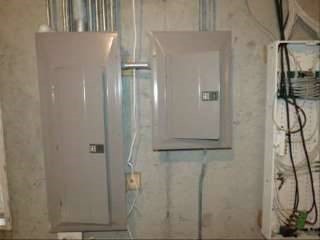 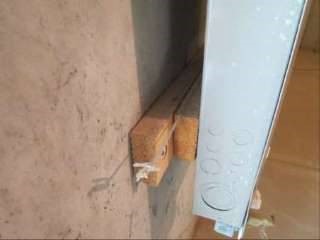 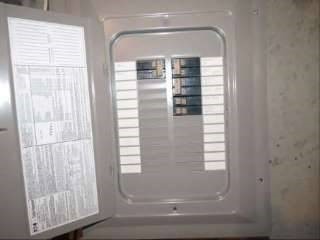 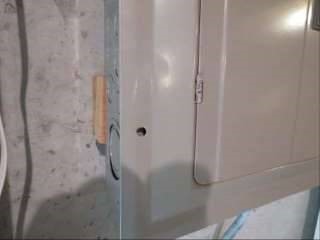 Plumbing / Fuel Systems  Limitations: The following items are not included in this inspection: private/shared wells and related equipment; private sewage disposal systems; hot tubs or spas; main, side and lateral sewer lines; gray water systems; pressure boosting systems; trap primers; incinerating or composting toilets; fire suppression systems; water softeners, conditioners or filtering systems; plumbing components concealed within the foundation or building structure, or in inaccessible areas such as below tubs; underground utilities and systems; overflow drains for tubs and sinks; backflow prevention devices. Any comments made regarding these items are as a courtesy only. Note that the inspector does not operate water supply or shut-off valves due to the possibility of valves leaking or breaking when operated. The inspector does not test for lead in the water supply, the water pipes or solder, does not determine if plumbing and fuel lines are adequately sized, and does not determine the existence or condition of underground or above-ground fuel tanks. Condition of service and main line: Appeared serviceable Water service: Public Location of main water shut-off: Basement Condition of supply lines: Appeared serviceable Supply pipe material: Copper Condition of drain pipes: Appeared serviceable Drain pipe material: Plastic Condition of waste lines: Appeared serviceable Waste pipe material: Plastic Vent pipe condition: Appeared serviceable Vent pipe material: Plastic Sump pump installed: Yes Condition of sump pump: Not determined (inaccessible or obscured) Sewage ejector pump installed: Yes Condition of sewage ejector pump: Not determined (inaccessible or obscured) Condition of fuel system: Appeared serviceable Visible fuel storage systems: Below ground Location of main fuel shut-off valve: At gas meter Water Heater Limitations: Evaluation of and determining the adequacy or completeness of the following items are not included in this inspection: water recirculation pumps; solar water heating systems; Energy Smart or energy saver controls; catch pan drains. Any comments made regarding these items are as a courtesy only. Note that the inspector does not provide an estimate of remaining life on water heaters, does not determine if water heaters are appropriately sized, or perform any evaluations that require a pilot light to be lit or a shut-off valve to be operated. Condition of water heater: Appeared serviceable Type: Tank Energy source: Natural gas Estimated age: 2010 Capacity (in gallons): 50 Temperature-pressure relief valve installed: Yes Location of water heater: Basement Condition of burners: Appeared serviceable Condition of venting system: Appeared serviceable Heating, Ventilation and Air Condition (HVAC) Limitations: The following items are not included in this inspection: humidifiers, dehumidifiers, electronic air filters; solar, coal or wood-fired heat systems; thermostat or temperature control accuracy and timed functions; heating components concealed within the building structure or in inaccessible areas; underground utilities and systems; safety devices and controls (due to automatic operation). Any comments made regarding these items are as a courtesy only. Note that the inspector does not provide an estimate of remaining life on heating or cooling system components, does not determine if heating or cooling systems are appropriately sized, does not test coolant pressure, or perform any evaluations that require a pilot light to be lit, a shut-off valve to be operated, a circuit breaker to be turned "on" or a serviceman's or oil emergency switch to be operated. It is beyond the scope of this inspection to determine if furnace heat exchangers are intact and free of leaks. Condensation pans and drain lines may clog or leak at any time and should be monitored while in operation in the future. Where buildings contain furnishings or stored items, the inspector may not be able to verify that a heat source is present in all "liveable" rooms (e.g. bedrooms, kitchens and living/dining rooms). General heating system type(s): Forced air, Furnace General heating distribution type(s): Ducts and registers Condition of forced air heating/(cooling) system: Appeared serviceable Forced air heating system fuel type: Natural gas Location of forced air furnace: Basement, and 2nd floor Condition of furnace filters: Appeared serviceable Location for forced air filter(s): At end of air handler Condition of forced air ducts and registers: Appeared serviceable Condition of burners: Appeared serviceable Type of combustion air supply: Vent(s) to exterior Condition of cooling system and/or heat pump: Appeared serviceable Cooling system and/or heat pump fuel type: Natural gas Type: Split system Condition of controls: Appeared serviceable 18) 	 I was unable to determine the last service date on both furnaces and A/C. Ask the property owner when it was last serviced. If unable to determine the last service date, or if this system was serviced more than 1 year ago, recommend that a qualified HVAC contractor inspect, clean, and service this system, and make repairs if necessary. For safety reasons, and because this system is fueled by gas, this servicing should be performed annually in the future. Any needed repairs noted in this report should be brought to the attention of the HVAC contractor when it's serviced. For more information visit: http://www.reporthost.com/?ANFURINSP 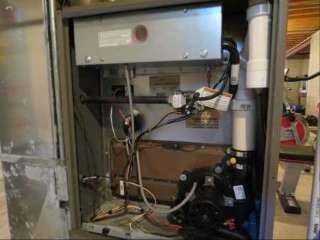 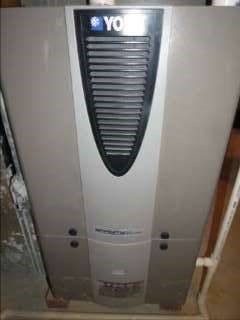 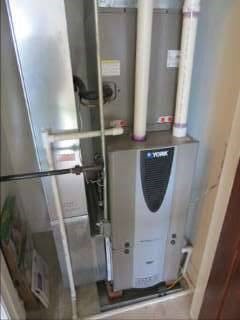 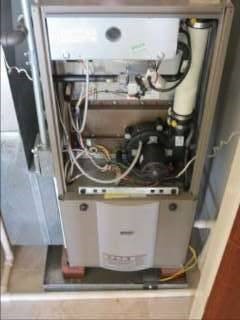 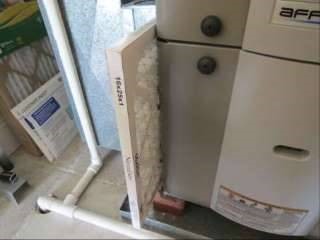 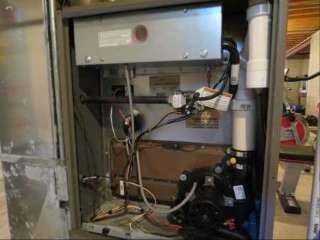 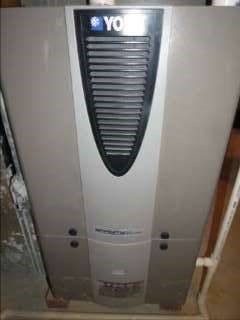 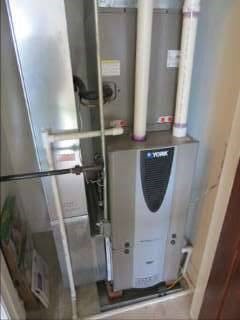 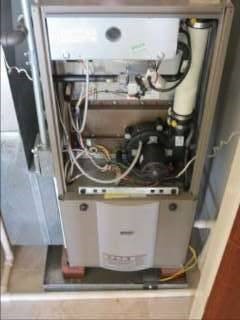 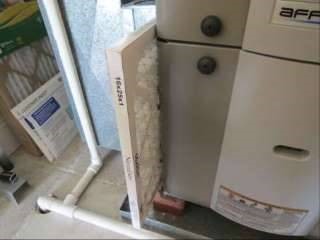 Fireplaces, Stoves, Chimneys and Flues Limitations: The following items are not included in this inspection: coal stoves, gas logs, chimney flues (except where visible). Any comments made regarding these items are as a courtesy only. Note that the inspector does not determine the adequacy of drafting or sizing in fireplace and stove flues, and also does not determine if prefabricated or zero-clearance fireplaces are installed in accordance with the manufacturer's specifications. The inspector does not perform any evaluations that require a pilot light to be lit, and does not light fires. The inspector provides a basic visual examination of a chimney and any associated wood burning device. The National Fire Protection Association has stated that an in-depth Level 2 chimney inspection should be part of every sale or transfer of property with a wood-burning device. Such an inspection may reveal defects that are not apparent to the home inspector who is a generalist. Condition of gas-fired fireplaces or stoves: Appeared serviceable Gas fireplace or stove type: Metal pre-fab fireplace Condition of chimneys and flues: Appeared serviceable 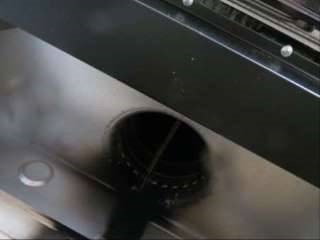 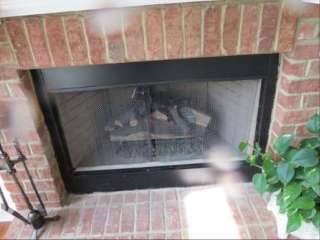 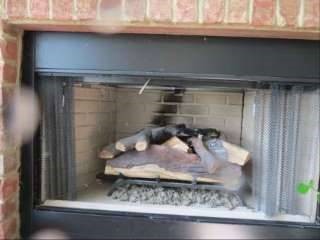 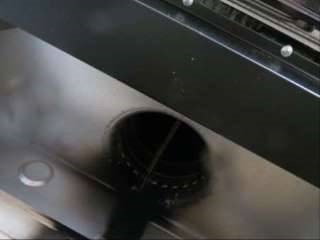 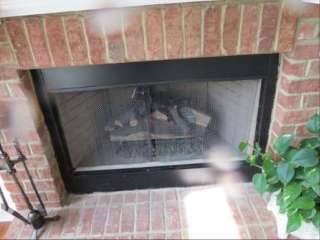 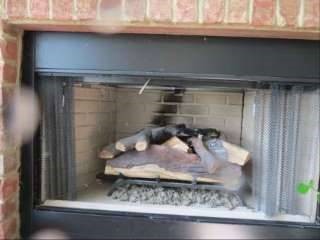 Kitchen Limitations: The following items are not included in this inspection: household appliances such as stoves, ovens, cook tops, ranges, warming ovens, griddles, broilers, dishwashers, trash compactors, refrigerators, freezers, ice makers, hot water dispensers and water filters; appliance timers, clocks, cook functions, self and/or continuous cleaning operations, thermostat or temperature control accuracy, and lights. Any comments made regarding these items are as a courtesy only. Note that the inspector does not provide an estimate of the remaining life of appliances, and does not determine the adequacy of operation of appliances. The inspector does not note appliance manufacturers, models or serial numbers and does not determine if appliances are subject to recalls. Areas and components behind and obscured by appliances are inaccessible and excluded from this inspection. Condition of counters: Appeared serviceable Condition of cabinets: Appeared serviceable Condition of sinks and related plumbing: Appeared serviceable Condition of under-sink food disposal: Appeared serviceable Condition of dishwasher: Appeared serviceable Condition of range, cooktop or oven: Appeared serviceable Range, cooktop or oven type: Natural gas Type of ventilation: Hood or built into microwave over range or cooktop Condition of refrigerator: Appeared serviceable Condition of built-in microwave oven: Appeared serviceable 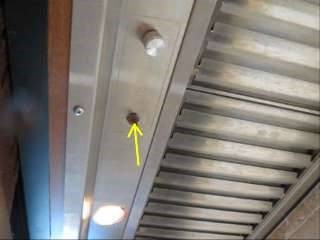 Photo 21-1 Bathrooms, Laundry and Sinks  Limitations: The following items are not included in this inspection: overflow drains for tubs and sinks; heated towel racks, saunas, steam generators, clothes washers, clothes dryers. Any comments made regarding these items are as a courtesy only. Note that the inspector does not determine the adequacy of washing machine drain lines, washing machine catch pan drain lines, or clothes dryer exhaust ducts. The inspector does not operate water supply or shut-off valves for sinks, toilets, bidets, clothes washers, etc. due to the possibility of valves leaking or breaking when operated. The inspector does not determine if shower pans or tub and shower enclosures are water tight, or determine the completeness or operability of any gas piping to laundry appliances. Location #A: Half bath, first floor Location #B: Full bath, Master bath, first floor Location #C: Full bath, second floor Condition of counters: Appeared serviceable Condition of cabinets: Appeared serviceable Condition of flooring: Appeared serviceable Condition of sinks and related plumbing: Appeared serviceable Condition of toilets: Appeared serviceable Condition of bathtubs and related plumbing: Appeared serviceable Condition of shower(s) and related plumbing: Appeared serviceable Condition of ventilation systems: Appeared serviceable Bathroom and laundry ventilation type: Spot exhaust fans Interior, Doors and Windows  Limitations: The following items are not included in this inspection: security, intercom and sound systems; communications wiring; central vacuum systems; elevators and stair lifts; cosmetic deficiencies such as nail-pops, scuff marks, dents, dings, blemishes or issues due to normal wear and tear in wall, floor and ceiling surfaces and coverings, or in equipment; deficiencies relating to interior decorating; low voltage and gas lighting systems. Any comments made regarding these items are as a courtesy only. Note that the inspector does not evaluate any areas or items which require moving stored items, furnishings, debris, equipment, floor coverings, insulation or similar materials. The inspector does not test for asbestos, lead, radon, mold, hazardous waste, urea formaldehyde urethane, or any other toxic substance. Some items such as window, drawer, cabinet door or closet door operability are tested on a sampled basis. The client should be aware that paint may obscure wall and ceiling defects, floor coverings may obscure floor defects, and furnishings may obscure wall, floor and floor covering defects. If furnishings were present during the inspection, recommend a full evaluation of walls, floors and ceilings that were previously obscured when possible. Determining the cause and/or source of odors is not within the scope of this inspection. Condition of exterior entry doors: Appeared serviceable Exterior door material: Fiberglass or vinyl Condition of interior doors: Appeared serviceable Condition of windows and skylights: Appeared serviceable Type(s) of windows: Vinyl, Wood, Single-pane, Casement Condition of walls and ceilings: Appeared serviceable Wall type or covering: Drywall Condition of flooring: Appeared serviceable Condition of concrete slab floor(s): Appeared serviceable Flooring type or covering: Carpet, Wood or wood products, Tile Condition of stairs, handrails and guardrails:  22) 	 Crank handles at kitchen, livingroom and master bedroom windows were loose and/or broken. Recommend that a qualified person replace handles or make repairs as necessary.  Minor cracks were found in walls and ceilings in master bedroom and master bathroom. Cracks and nail pops are common, are often caused by lumber shrinkage or minor settlement, and can be more or less noticeable depending on changes in humidity. They did not appear to be a structural concern, but the client may wish to repair these for aesthetic reasons. For recurring cracks, consider using an elastic crack covering product: 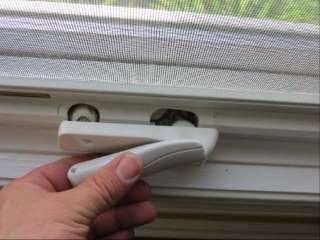 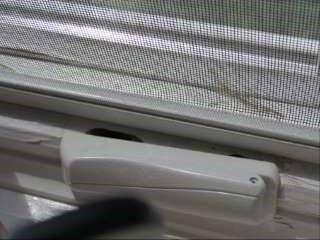 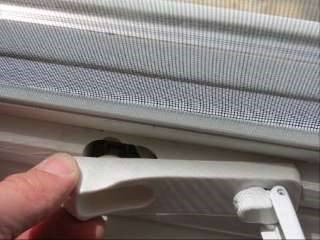 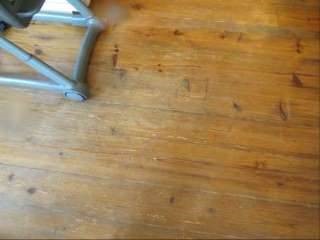 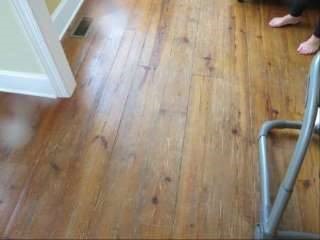 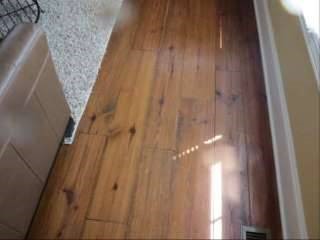 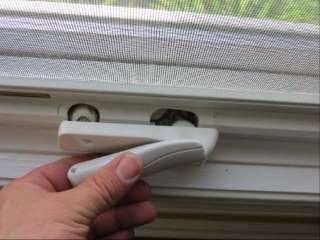 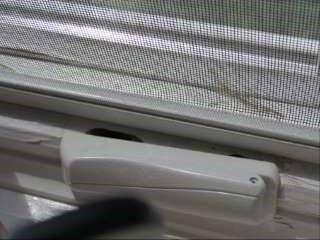 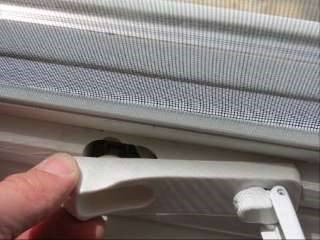 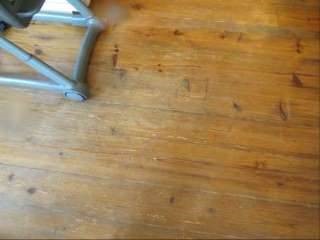 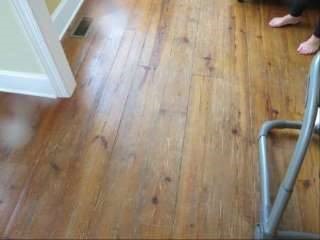 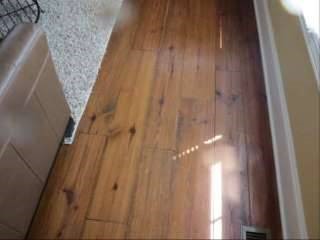 http://www.reporthost.com/?ECC 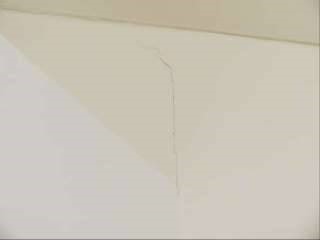 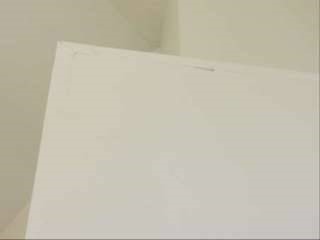 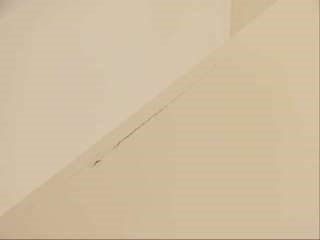 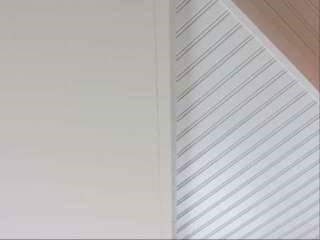 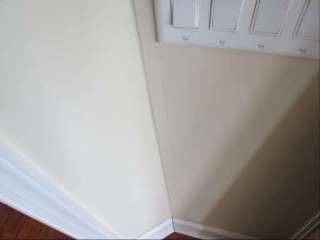 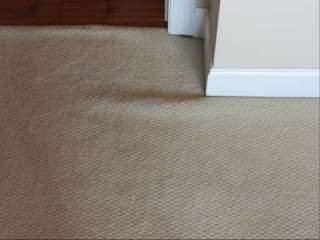 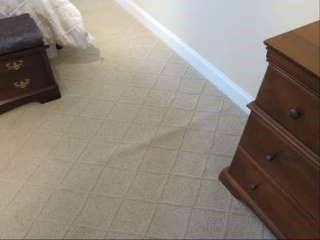 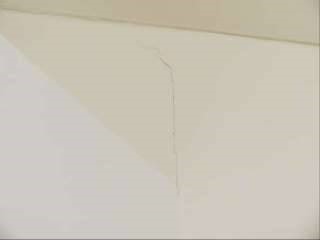 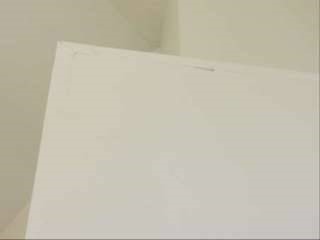 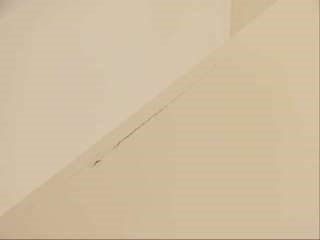 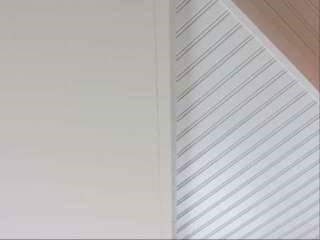 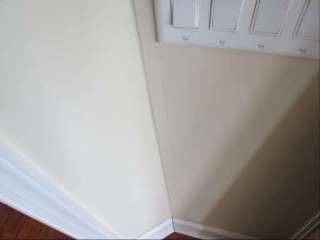 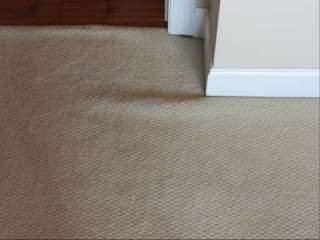 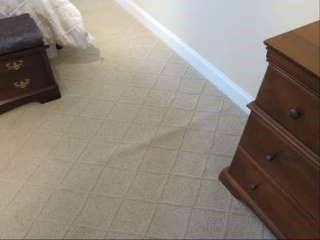 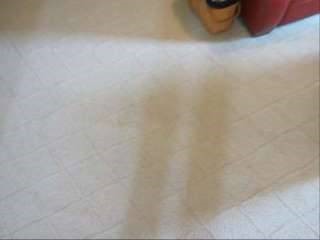 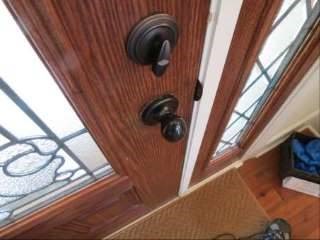 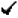 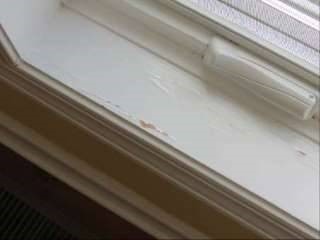 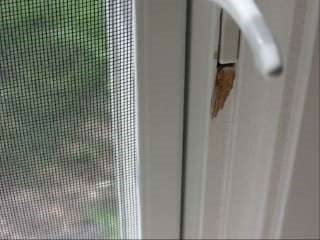 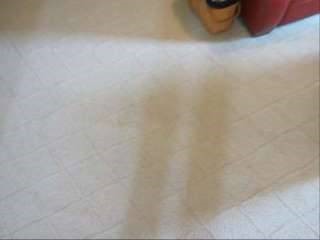 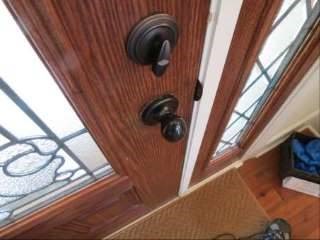 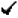 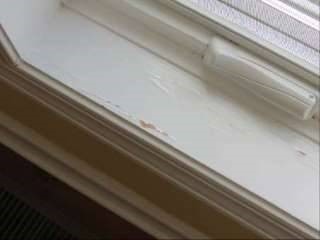 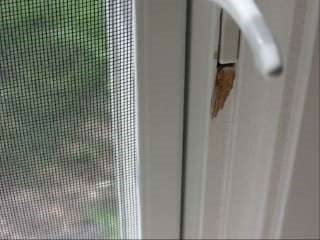 Wood Destroying Organism Findings Limitations: This report only includes findings from accessible and visible areas on the day of the inspection. In addition to the inaccessible areas documented in this report, examples of other inaccessible areas include: sub areas less than 18 inches in height; attic areas less than 5 feet in height, areas blocked by ducts, pipes or insulation; areas where locks or permanently attached covers prevent access; areas where insulation would be damaged if traversed; areas obscured by vegetation. All inaccessible areas are subject to infestation or damage from wood-destroying organisms. The inspector does not move furnishings, stored items, debris, floor or wall coverings, insulation, or other materials as part of the inspection, nor perform destructive testing. Wood-destroying organisms may infest, re-infest or become active at any time. No warranty is provided as part of this inspection. Visible evidence of active wood-destroying insects: No Visible evidence of active wood decay fungi: No Visible evidence of past wood-destroying insects: No Visible evidence of past wood decay fungi: No Visible evidence of damage by wood-destroying insects: No Visible evidence of damage by wood decay fungi: No Visible evidence of conditions conducive to wood-destroying organisms: No 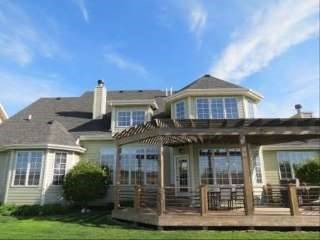 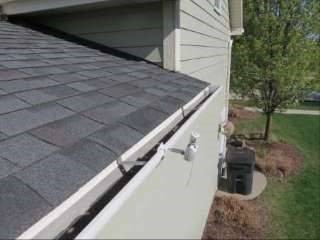 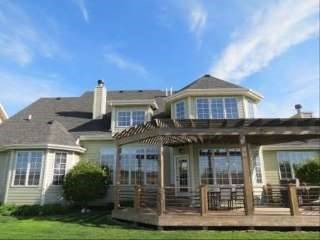 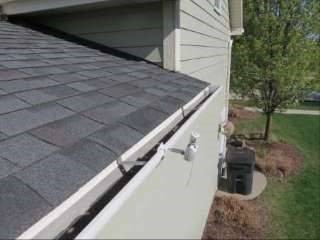 Photo X-1 	Photo X-2 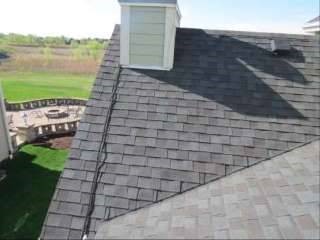 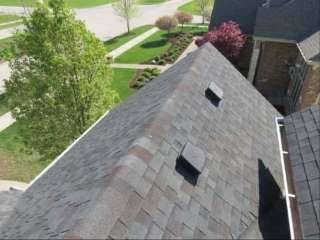 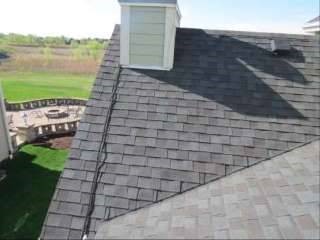 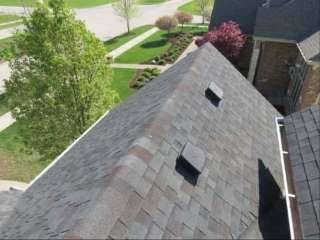 Photo X-3 	Photo X-4 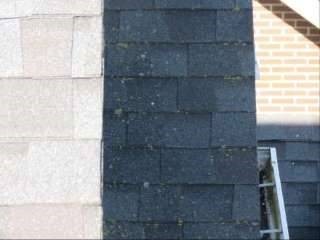 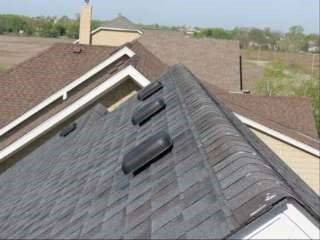 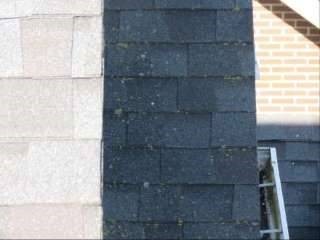 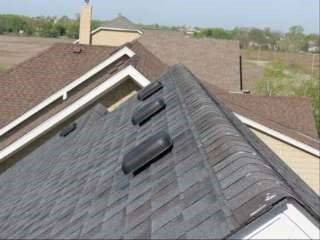 Photo X-5 	Photo X-6 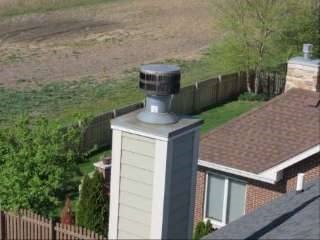 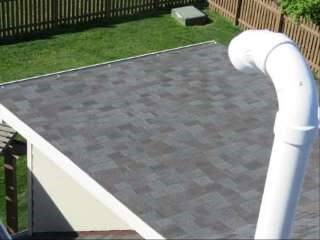 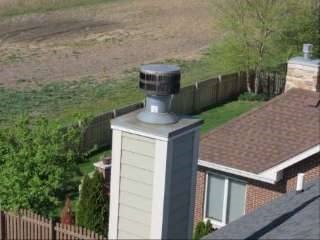 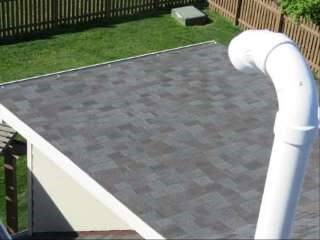 	-7	-8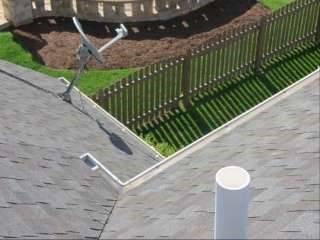 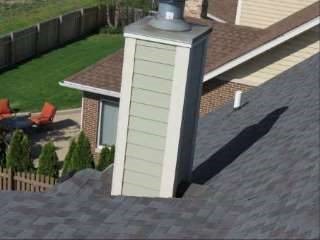 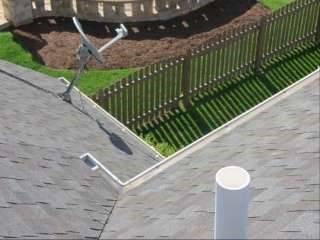 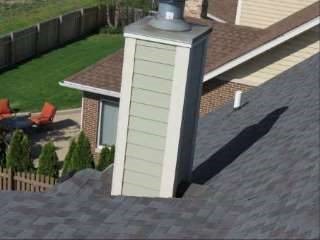 Photo X-9 	Photo X-10 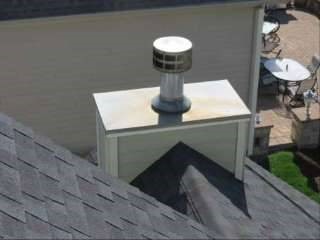 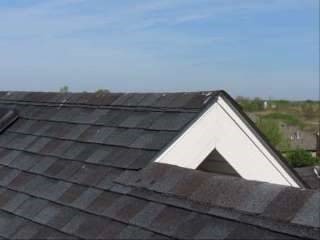 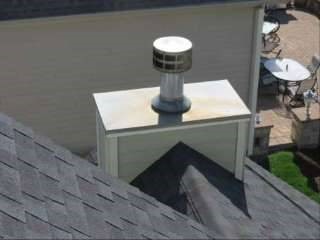 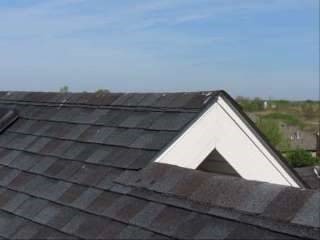 Photo X-11 	Photo X-12 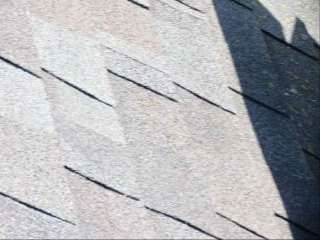 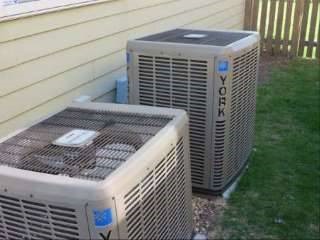 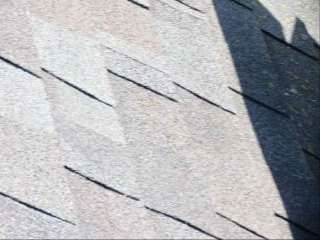 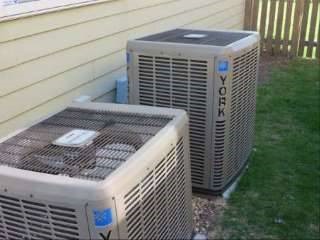 Photo X-13 	Photo X-14 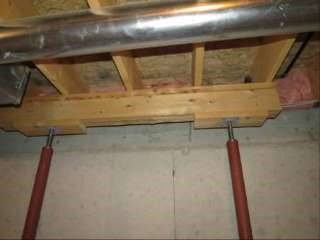 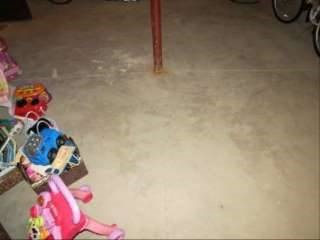 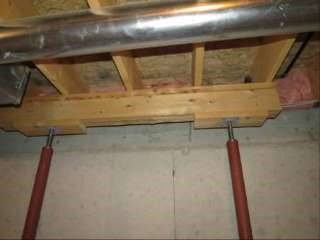 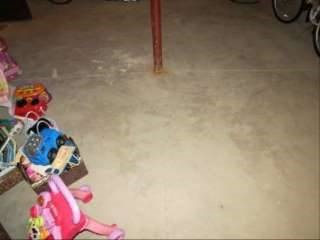 	-15	-16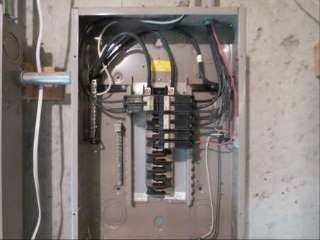 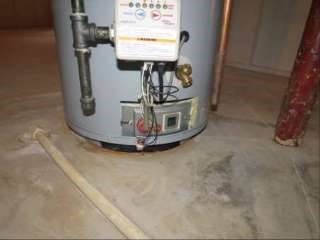 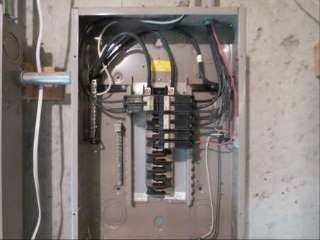 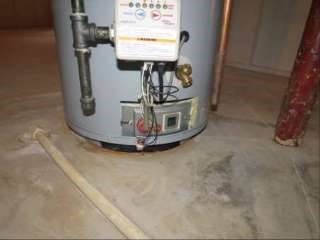 Photo X-17 	Photo X-18 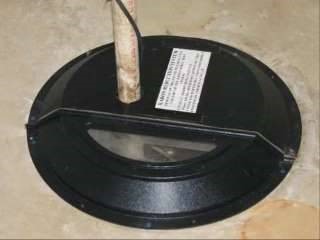 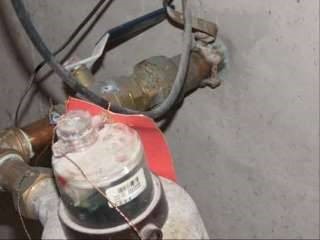 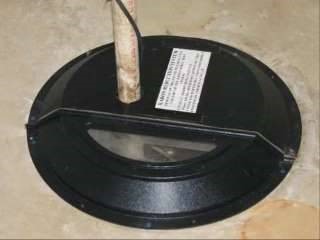 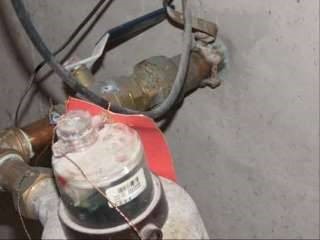 Photo X-19 	Photo X-20 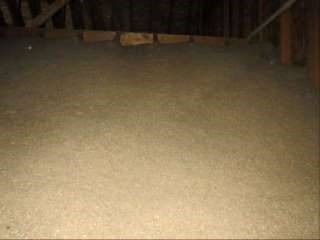 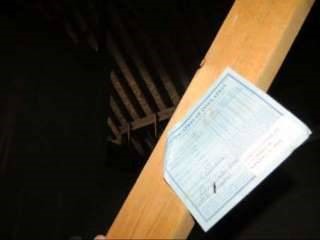 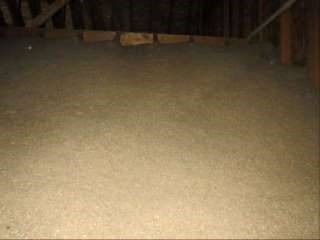 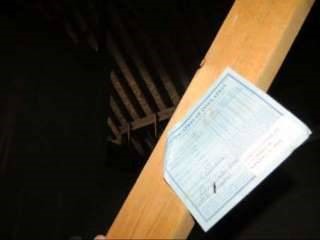 Photo X-21 	Photo X-22 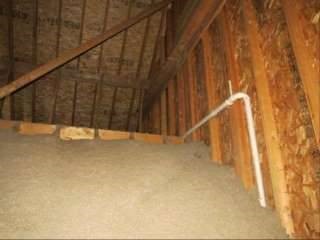 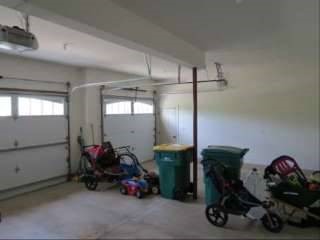 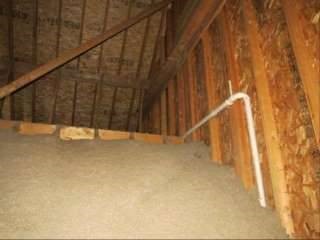 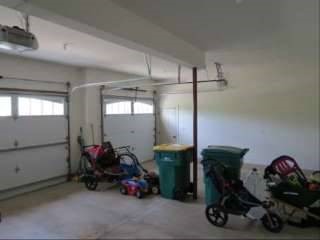 	-23	-24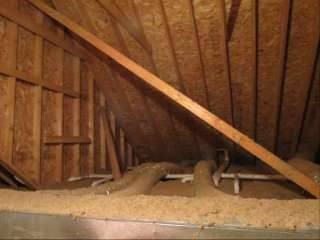 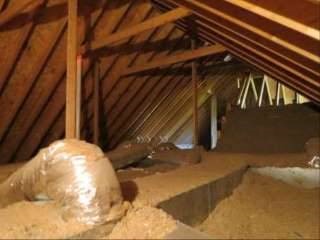 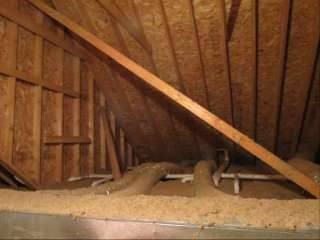 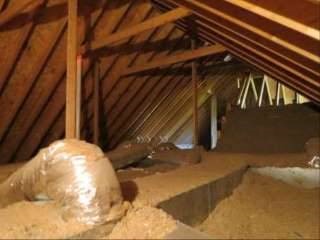 Photo X-25 	Photo X-26 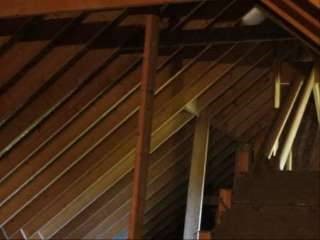 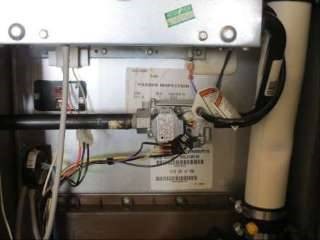 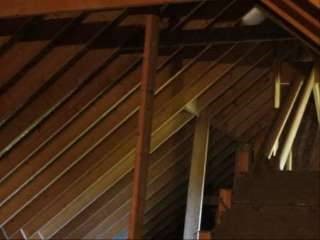 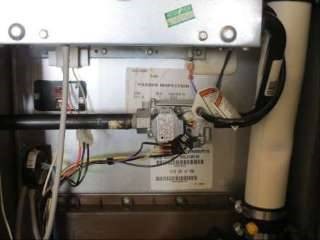 Photo X-27 	Photo X-28 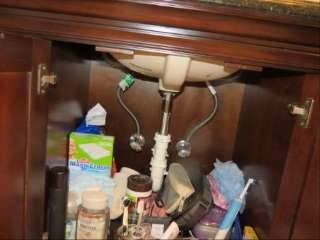 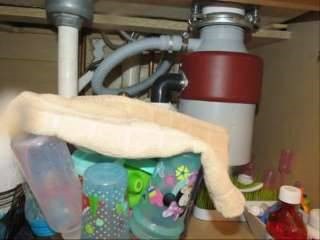 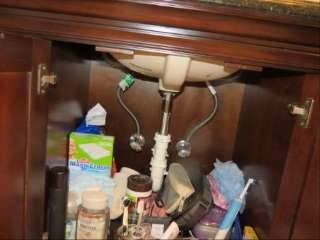 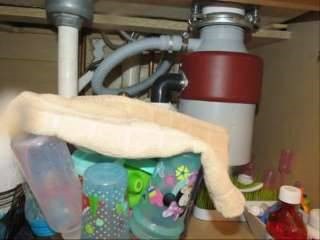 Photo X-29 	Photo X-30 Inspector: Tom Spielman  LIC# 450010852  SafetyPoses a safety hazardRepair/ReplaceRecommend repairing or replacingRepair/MaintainRecommend repair and/or maintenanceMinor DefectCorrection likely involves only a minor expenseMaintainRecommend ongoing maintenanceEvaluateRecommend evaluation by a specialistMonitorRecommend monitoring in the futureServiceableItem or component is in servicable conditionCommentFor your informationSafetyPoses a safety hazardRepair/ReplaceRecommend repairing or replacingRepair/MaintainRecommend repair and/or maintenanceMinor DefectCorrection likely involves only a minor expenseMaintainRecommend ongoing maintenanceEvaluateRecommend evaluation by a specialistMonitorRecommend monitoring in the futureServiceableItem or component is in servicable conditionCommentFor your information